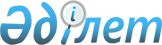 О внесении изменения в постановление Правительства Республики Казахстан от 25 декабря 2004 года № 1389 "О некоторых вопросах Национальной железнодорожной компании и национальных перевозчиков"Постановление Правительства Республики Казахстан от 29 декабря 2011 года № 1646

      Правительство Республики Казахстан ПОСТАНОВЛЯЕТ:



      1. Внести в постановление Правительства Республики Казахстан от 25 декабря 2004 года № 1389 «О некоторых вопросах Национальной железнодорожной компании и национальных перевозчиков» следующее изменение:



      пункт 3 изложить в следующей редакции:



      «3. Установить, что компания выполняет функции перевозчика грузов железнодорожным транспортом до 1 января 2015 года.».



      2. Настоящее постановление вводится в действие со дня подписания.      Премьер-Министр

      Республики Казахстан                       К. Масимов
					© 2012. РГП на ПХВ «Институт законодательства и правовой информации Республики Казахстан» Министерства юстиции Республики Казахстан
				